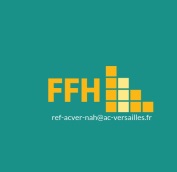 Notice de la BOX découvrir une méthode d’aide aux harcelés

Avant d'utiliser pour la première fois cette box, nous vous suggérons de lire attentivement ce mode d'emploi pour vous familiariser à fond avec son contenu.
Ce que contient la BOXDans la box, vous devriez trouver Les documents utilisés par les formateurs de l’association Orphee / Marie QuartierUne liste d’émargement (qui complète celle envoyée par la DAFOR)Une fiche d’évaluationUtilisation de la BOX Prévoir une  heure pour prendre connaissance des contenus et des supports. Prévoir une heure pour regarder dans le dossier ressources le dossier de présentation de la méthodeRemarque : cette formation est limitée à 20 personnes. Sont prioritairement attendus les personnels SMIS et CPE qui peuvent recevoir les victimes en première écoute.SupplémentEléments  logistiques à prévoir Vidéoprojecteur, enceintes et micro.Une salle disposée en îlots.